П Л А Н      Р А Б О Т Ыподразделений МБУК ЦБС г. Таганрога, обслуживающих детейна   2017  год(редактированный)Таганрог2016Основные направления работыСодействие успешной социализации подрастающего поколения путем предоставления широкого спектра качественных информационно-библиотечных ресурсов и услуг, соответствующих возрастным особенностям и потребностям детей.Пропаганда ценности книги и чтения, приобщение детей и подростков к чтению в соответствии с Национальной программой  поддержки и развития чтения на основе программной и проектной деятельности  детских библиотек.Расширение пространства детских библиотек виртуальными средствами.Содействие социокультурной реабилитации детей с ограниченными возможностями здоровья  с учетом индивидуальных информационных потребностей  каждого. Дальнейшее развитие библиотерапевтических форм и методов работы в библиотечной практике посредством социального партнерства с образовательными и иными детскими  учреждениями города.Информационное обеспечение экологического просвещения детей и подростков, активное распространение экологических знаний, информации (в том числе краеведческой) о состоянии окружающей среды и использовании природных ресурсов в Год экологии в России.Методическое обеспечение деятельности подразделений МБУК ЦБС г. Таганрога, обслуживающих детей (МБО ЦГДБ имени М. Горького)Участие в    проектах, акциях других организацийМетодическое  обеспечение деятельности на 2017 год Направления методической деятельности:Информационная деятельность, направленная на оперативное и полное  информирование библиотекарей, работающих с детьми, о достижениях современной библиотечной теории и практики.Аналитическая деятельность по изучению и обобщению передового опыта в области детского чтения, внедрение инноваций в библиотечную работу.Обучающая деятельность, направленная на формирование нового профессионального мышления специалистов, работающих с детьми через непрерывное и целенаправленное профессиональное развитие.Мониторинг деятельности библиотек, обслуживающих детей, оказание консультационно-методической помощи, направленной на улучшения качества библиотечного обслуживания.Координационная деятельность по совершенствованию взаимодействия детских библиотек и других организаций и учреждений города, работающих с детьми.  Активное содействие  работе культурно-просветительской Ассоциации «Библиотерапия» -  общественного объединения библиотекарей, педагогов-психологов, культурологов, преподавателей, родителей и др., созданного на базе ЦГДБ имени М. Горького.Организационная деятельность, направленная на  приобщение детей и молодежи к чтению и национальной культуре,  пропаганду ценности книги и чтения, повышение интереса к качественной литературе в соответствии с основными положениями Национальной программы поддержки и развития чтения.Издательская деятельность – подготовка, издание и распространение методико-библиографических материалов по актуальным вопросам и наиболее востребованным темам.Методические мероприятия на базе ЦГДБ имени М. Горького:Школа руководства детским чтениемОрганизация информационно-библиографического обслуживанияИздательская библиографическая деятельностьАвтоматизация библиотечных процессовОсновные направления работы:Вести учет первичных статистических данных библиотечного обслуживания детских подразделений МБУК ЦБС г. Таганрога в автоматизированном и традиционном режимах. Учет первичных статистических показателей библиотечного обслуживания в автоматизированном режиме осуществлять с использованием следующих автоматизированных систем: Автоматизированной библиотечно-информационной системой OPAC-GLOBAL (АБИС OPAC-GLOBAL), автоматизированной системой интернет-статистики HotLog (для ЦГДБ)Развивать и  интегрировать  в информационное пространство  сайт ЦГДБ имени М. Горького (www.detlib-tag.ru), страницы ДБИЦ в социальной сети «Фейсбук», а также   оказывать техническую поддержку ДБИЦ.Размещать  и редактировать  информационные материалы на сайтах ЦГДБ, МБУК ЦБС.Осуществлять деятельность по рекламе и продвижению сайта ЦГДБ (www.detlib-tag.ru)Продолжить проведение обучающих мероприятий для детей-пользователей, не имеющих навыков работы на компьютере и в Интернет в Школе «Инфознайка».Организация библиотечного обслуживания населенияМониторинг чтения, запросов пользователей, эффективности массовых мероприятий и др. Дифференцированное обслуживание (по возрастным признакам, по уровню общеобразовательной подготовки, и  др.) Обслуживание читателей  ведется по возрастным группам: дошкольники,  дети до 14 лет, подростки до 16 лет, юношество, РДЧ;По уровню образования: начальное, среднее, высшее, средне – специальное.Индивидуальная работа с пользователями (дети-инвалиды, трудные дети, подростки, ветераны ВОВ, социально-незащищенные слои населения) Изучение интересов пользователей с учетом индивидуальных запросов.Привлечение к тематическому чтению с использованием рекомендательных списков литературы.Планы чтения. Наблюдение за индивидуальным чтением, заметки в читательских формулярах.Привлечение детей к совместному творчеству: организация и проведение конкурсов, акций,  выставок детского творчества.Анкетирование, опросы.Культурно-просветительская деятельностьМероприятия, рассчитанные на все категории пользователей.Работа с детьми Работа с молодежьюРабота с РДЧПривлекать РДЧ к сайтам и электронным коллекциям МБУК ЦБС (1-4 кв.) Привлекать родителей к подготовке и проведению массовых мероприятий (1-4 кв).Работа с пользователями пожилого возраста Деятельность клубов по интересам, любительских объединений Зам. директора по работе с детьми МБУК ЦБС г. Таганрога                                 Кирсанова Е. И.          _______________Зав. МБО ЦГДБ имени М. Горького              Васильева М. Н.         _______________Вед. библиограф МБО ЦГДБ имени М. Горького                                             Волнистая Е. М.         _______________ _______________                                                (дата)Приложение № 1План мероприятий клуба, кружка, студии на 2017 г.План мероприятий студии «Капитошка»План мероприятий кружка «Юных географов» на 2017 г.План мероприятий  экологического клуба выходного дня  «Светёлка» на 2017 год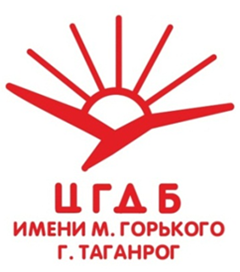 СогласованоДиректор МБУК ЦБСг. Таганрога                     _______     Т. А. Михеева      «____»    декабря 2016 г.НазваниеНазваниеНаправлениеНаправлениеКатегория читателейКатегория читателейСрокиОтветственныйПроектыПроектыПроектыПроектыПроектыПроектыПроектыПроектыЛитературно - экологический проект «С Маленьким принцем по планете Земля»Литературно - экологический проект «С Маленьким принцем по планете Земля»Экологическое просвещениеДети до14 летДети до14 летДети до14 летянварь-декабрьЦГДБПросветительский проект Детский музыкальный абонемент «Ля-ля-фа»Просветительский проект Детский музыкальный абонемент «Ля-ля-фа»Эстетическое  воспитаниеДети до14 летДети до14 летДети до14 летянварь-декабрьЦГДББиблиотечный авторский проект «Дневник одного города в лицах» (прошлое и настоящее Таганрога)Библиотечный авторский проект «Дневник одного города в лицах» (прошлое и настоящее Таганрога)краеведениеДети до14 летДети до14 летДети до14 летянварь-декабрьЦГДББиблиотерапевтический проект  «Школа воспитания чувств «Волшебный ключик»Библиотерапевтический проект  «Школа воспитания чувств «Волшебный ключик»Возрождение общечеловеческих ценностей, духовной и нравственной культурыДети до14 летДети до14 летДети до14 летянварь-декабрьЦГДБЭколого-просветительский проект «Заповедная земля Донская»Эколого-просветительский проект «Заповедная земля Донская»Экологическое просвещениеДети до14 летДети до14 летДети до14 летянварь-декабрьДЭБИЦ-филиал № 14Литературно-просветительский проект «Школа друзей Читайки»Литературно-просветительский проект «Школа друзей Читайки»Мир художественной литературы. Формирование культуры чтения.Дети до14 летДети до14 летДети до14 летянварь-декабрьДЭБИЦ-филиал № 14ПрограммыПрограммыПрограммыПрограммыПрограммыПрограммыПрограммыПрограммыАвторская программа «Компьютерная азбука»Авторская программа «Компьютерная азбука»Мир техникиМир техникиДети до 14 летДети до 14 летянварь-декабрьЦГДБАвторская программа «Инфо+»Авторская программа «Инфо+»Мир техникиМир техникиДети до 14 летДети до 14 летянварь-декабрьЦГДБАвторская программа «Презентация – это просто!»Авторская программа «Презентация – это просто!»Мир техникиМир техникиДети до 14 летДети до 14 летянварь-декабрьЦГДББиблиотечная программа летнего чтения «Я с книгой открываю мир природы»Библиотечная программа летнего чтения «Я с книгой открываю мир природы»Мир художественной литературы. Формирование культуры чтенияМир художественной литературы. Формирование культуры чтенияДети до 14 летДети до 14 летиюнь-августДБИЦ - филиал № 1Комплексная библиотечная программа «Школа краеведческих знаний «С малой Родины моей начинается Россия»Комплексная библиотечная программа «Школа краеведческих знаний «С малой Родины моей начинается Россия»КраеведениеКраеведениеДети до 14 летДети до 14 летянварь-декабрьДБИЦ - филиал № 2Авторская программа «Радуга творчества»Авторская программа «Радуга творчества»Эстетическое  воспитаниеЭстетическое  воспитаниеДети до14 летДети до14 летянварь-декабрьЦГДБАвторская программа «Школа радостного чтения»Авторская программа «Школа радостного чтения»Мир художественной литературы. Формирование культуры чтенияМир художественной литературы. Формирование культуры чтенияДети до14 летДети до14 летянварь - декабрьДБИЦ - филиал № 13Авторская программа «Сказочная радуга»Авторская программа «Сказочная радуга»Эстетическое  воспитаниеЭстетическое  воспитаниеДети до 14 летДети до 14 летянварь-декабрьДБИЦ - филиал № 13АкцииАкцииАкцииАкцииАкцииАкцииАкцииАкцииАкция «Чеховские волонтеры»(«Невыдуманные рассказы о природе»)Акция «Чеховские волонтеры»(«Невыдуманные рассказы о природе»)Мир художественной литературы. Формирование культуры чтенияМир художественной литературы. Формирование культуры чтенияДети до 14 летДети до 14 летянварьЦГДБ и ДБИЦАкция «Добрый Интернет – детям!» (Неделя безопасного Рунета)Акция «Добрый Интернет – детям!» (Неделя безопасного Рунета)Формирование безопасной онлайн-средыФормирование безопасной онлайн-средыДети до 14 летДети до 14 лет2-9 февраляЦГДБ и ДБИЦАкция «День прощеного задолжника»Акция «День прощеного задолжника»Дни культуры в библиотекахДни культуры в библиотекахВсе категории читателейВсе категории читателеймайЦГДБ и ДБИЦ«День открытых дверей»«День открытых дверей»Дни культуры в библиотекахДни культуры в библиотекахВсе категории читателейВсе категории читателеймайЦГДБ и ДБИЦКонкурсыКонкурсыКонкурсыКонкурсыКонкурсыКонкурсыКонкурсыКонкурсыГородской  конкурс эко-плакатов  «Эта Земля – твоя и моя»   (в рамках проекта «С Маленьким Принцем..»Экологическое просвещениеЭкологическое просвещениеВсе категории читателейВсе категории читателейянварь-мартянварь-мартЦГДБ и ДБИЦЭколого-краеведческий конкурс электронных презентаций «Мой любимый уголок города»Экологическое просвещениеЭкологическое просвещениеДети до 14 лет,молодежьДети до 14 лет,молодежьянварь(подведе-ние итогов)январь(подведе-ние итогов)ЦГДБ и ДБИЦГородской экологический фотоконкурс «Полевые цветы донского края»Экологическое просвещениеЭкологическое просвещениеВсе категории читателейВсе категории читателейоктябрьоктябрьДЭБИЦ-филиал №14НазваниеНаправлениеКатегория читателейСроки  организаторОтветственныйПроект «Сводный каталог библиотек Ростовской области» (СК РО)в течение годаДонская публичная библиотека ЦГДБ  Интернет-проект «Книги строят мосты дружбы»Формирование культуры межнационального  общения Все категории читателей  в течение года ЦГПБимениА. П. Чехова ЦГДБ, ДБИЦ1Общероссийская акция «Дарите книги с любовью» (Международный день книгодарения)Возрождение общечеловеческих ценностей, духовной и нравственной культурыДети до 14 летфевральРГДБЦГДБ и ДБИЦНеделя детской и юношеской книги «Кладовая солнца» (в рамках Года экологии)Мир художественной литературы. Формирование культуры чтенияДети до 14 летмарт-апрельРГДБЦГДБ и ДБИЦВсемирный «День здоровья»Формирование здорового образа жизниДети до 14 летапрельВсемирная организация здравоохраненияЦГДБ и ДБИЦВсероссийская акция древонасаждения"Посади дерево"Экологическое просвещениеВсе категории читателейапрель, сентябрьМолодежное правительство Камчатского краяДБИЦ - филиал № 14Всероссийская акция  «3 сентября  - День солидарности в борьбе с терроризмом»Межэтнические отношения, профилактика национального экстремизмаДети до 14 летсентябрь340-ФЗ РФ от 4.11.2014.ЦГДБ и ДБИЦВсероссийская акция «Георгиевская ленточка»Возрождение общечеловеческих ценностей, духовной и нравственной культурыВсе категории читателей майРИА Новости и РООСПМ «Студенческая община»ЦГДБВсероссийская акция «Читаем детям о войне»Историко-патриотическоеДети до 14 летмайМБУК Самара «ЦСДБ»ЦГДБ и ДБИЦВсероссийская благотворительная акция  «Подари ребенку книгу»Возрождение общечеловеческих ценностей духовной и нравственной культурыВсе категории читателей1июняРГДБЦГДБ и ДБИЦВсероссийская акция «А у нас во дворе»Возрождение общечеловеческих ценностей, духовной и нравственной культурыВсе категории читателейиюль-августАссоциация малых и средних городов РоссииЦГДБ и ДБИЦМеждународная акция «Книжка на ладошке»Мир художественной литературыДетиавгустМБУК Самара «ЦСДБ»ЦГДБ Природоохранная областная акция «Сохраним вместе»Экологическое просвещениеДети до 14 летсентябрьМинистерство природных ресурсов и экологии РОДБИЦ-филиал № 14Всероссийская эколого-охранная  акция «Покормите  птиц зимой!»Экологическое просвещениеВсе категории читателейноябрь-апрельСоюз охраны птицЦГДБ и ДБИЦДатаНаименование мероприятияКатегория        Ответст-венный январьПрофессиональная мастерская  «Новое в библиотечных блогах  и печати»  Руководители структурных подразделений МБУК ЦБС г. Таганрога, обслуживающих детейМБО ЦГДБфевральГрупповая консультация по библиотерапии  «Чтение детей: эмоциональный тренинг» (встреча с психологом)Библиотекари I, II категории, обслуживающие детское населениеМБО ЦГДБ мартСеминар  «Формирование современного экологического сознания:  традиции и инновационный поиск» Педагоги школьного и дополнительного образования, школьные библиотекари,    руководители библиотек, обслуживающих детское населениеМБО ЦГДБапрельПрофессиональная мастерская «Библиосумерки: теория, практика, рекомендации» Руководители детских структурных подразделений, ведущие специалисты ЦГДБ и ДБИЦМБО ЦГДБ  майСеминар  «Дети XXI века: воспитание культурой»Педагоги школьного и дополнительного образования, школьные библиотекари,    руководители библиотек, обслуживающих детское населениеМБО ЦГДБиюньГрупповая консультация «Новинки детской литературы»Библиотекари I, II категории, обслуживающие детское населениеМБО ЦГДБсентябрьГрупповая консультация «Психологические особенности работы с современными подростками» (встреча с психологом)Библотекари I, II категории, обслуживающие детское населениеМБО ЦГДБоктябрьГрупповая консультация «Планирование библиотечного обслуживания детского населения на 2018 год. Актуальные проблемы и пути решения»Руководители структурных подразделений МБУК ЦБС г. Таганрога, обслуживающих детейМБО ЦГДБноябрьПрофпрактикум «Медленное чтение художественного текста как основа его целостного восприятия»Библиотекари I, II категории, обслуживающие детское населениеМБО ЦГДБдекабрьПрофессиональная мастерская «Продвижение библиотеки в виртуальной  среде»Руководители структурных подразделений МБУК ЦБС г. Таганрога, обслуживающих детейМБО ЦГДБРекомендательные списки, указатели, закладки, памятки и др.Рекомендательные списки, указатели, закладки, памятки и др.Рекомендательные списки, указатели, закладки, памятки и др.Рекомендательные списки, указатели, закладки, памятки и др.НазваниеВид пособия датаОтветственныйБюллетень новых поступленийБюллетень (4)В течение года ЦГДББюллетень экологических датБюллетень (4)В течение годаЦГДБ«Правила Web-воспитанности»закладкаянварьЦГДБ«В стране чудес Льюиса Кэрролла» (185 лет со дня рожд. писателя)БуклетянварьЦГДБ«Эко - новости»Информационный листянварьДБИЦ – филиал №13"Птица года - 2017"Информационный листянварьДБИЦ – филиал №13«Лучшие читатели 2016 года»Информационный листянварьДБИЦ-филиал № 14"Птица года - 2017"Информационный листянварьДБИЦ-филиал № 14"2017 - Год  экологии в России и особо охраняемых  природных территорий"Информационный листянварьДБИЦ-филиал №14"Особо охраняемые  природные территории Донского края"Информационный листянварьДБИЦ-филиал № 14«Природоведческие сказки и рассказы для дошкольников» Рекомендательный список для родителейфевральЦГДБ«Журавушка – журавли» Рекомендательный списокмартДБИЦ –филиал № 14«Современные писатели - детям»Рекомендательный список для родителеймартЦГДБ «Вам фантазёры» (мастерим из природных материалов) закладкамартДБИЦ - филиал №1 «Книги -  юбиляры» «Писатели-юбиляры» (в рамках рекламного марафона к Неделе детской книги)ЗакладкамартДБИЦ – филиал №13«7 апреля –День рождения Рунета»Информационный листапрельЦГДБ«Библиосумерки -2017»Информационный листапрельЦГДБ«Леонардо да Винчи – художник, инженер, ученый, мыслитель»Информационно-библиографическое изданиеапрельЦГДБ«Добрые дела наших читателей» /итоги акции «Покормите птиц»Информационный листапрельДБИЦ- филиал № 14«Всероссийское детское экологическое движение» /«Эколята-дошколята», «Эколята», «Молодые защитники природы» Информационный листмайДБИЦ- филиал № 14«Секреты воспитания»Рекомендательный списокиюньДБИЦ – филиал №13«Лето с книгой»ЗакладкаиюньДБИЦ -филиал №1 "25 июня - День дружбы и единения славян"Информационный листиюньДБИЦ-филиал № 14«Путеводитель по сайту Центральной городской детской библиотеки»ПамяткаиюльЦГДБ«3 сентября - День солидарности в борьбе с терроризмом»Информационный листсентябрьЦГДБ«Информационная безопасность личности»Буклет3 кв.ЦГДБ«Всероссийский урок безопасности школьников в сети Интернет 2017»Информационный листоктябрьЦГДБ«Музыкальная страна – Австрия»БуклетоктябрьЦГДБ«Помогите птицам!»ЗакладканоябрьДБИЦ -филиал №1 «Почемучкам» ЗакладканоябрьДБИЦ - филиал №13"В гости к С. Я. Маршаку"БуклетноябрьЦГДБТема мероприятия (название),(в рамках проекта, акции, недели и т.д.)Форма  проведенияДатаМесто проведения, ответственныйКраеведениеКраеведениеКраеведениеКраеведение«По любимым уголкам Таганрога»Виртуальная экскурсия12 сентябряДБИЦ - филиал №13«Знаменитые таганрожцы городу»  (проект «Дневник одного города в лицах»)Тематический час  сентябрьДБИЦ  - филиал №14Дни культуры в библиотеках    Дни культуры в библиотеках    Дни культуры в библиотеках    Дни культуры в библиотеках    Неделя детской  и юношеской книгиАкциямартЦГДБ и ДБИЦ БиблионочьАкцияапрель ЦГДБ и ДБИЦ«День прощеного задолжника»АкциямайЦГДБ и ДБИЦ«День открытых дверей»АкциямайЦГДБ и ДБИЦИсторико-патриотическое воспитаниеИсторико-патриотическое воспитаниеИсторико-патриотическое воспитаниеИсторико-патриотическое воспитание«Георгиевская ленточка»АкциямайЦГДБ и ДБИЦ «День солидарности в борьбе с терроризмом»Акция3 сентябряЦГДБ и ДБИЦ «В шинели, сшитой из огня»Час поэзии  22 февраляДБИЦ - филиал №13Возрождение общечеловеческих ценностей, духовной и нравственной культурыВозрождение общечеловеческих ценностей, духовной и нравственной культурыВозрождение общечеловеческих ценностей, духовной и нравственной культурыВозрождение общечеловеческих ценностей, духовной и нравственной культурыОбщероссийская акция «Дарите книги с любовью» (Международный день книгодарения)Акция14 февраляЦГДБ и ДБИЦ «Золотые купола Таганрога»  (в рамках клуба «Светёлка») Участие в Пасхальном  фестивале колокольного звона «Красный звон» (г. Ростов-на-Дону)                                                             Литературная беседа23 апреляДБИЦ - филиал №14«Подари ребенку книгу»Акция1июняЦГДБ и ДБИЦ «Русская печка» (в рамках клуба «Светёлка»)Литературный праздник22 октябряДБИЦ - филиал №14 «Новогодние посиделки» (в рамках клуба «Светёлка»)                                                   Литературное путешествие17 декабряДБИЦ - филиал №14«А у нас во дворе»Акцияиюль - августЦГДБ и ДБИЦБиблиотека – доступная средаБиблиотека – доступная средаБиблиотека – доступная средаБиблиотека – доступная среда«Вам дарим доброту и радость»Литературно-музыкальный праздник для родителей и детей с особенностяминоябрьЦГДББиблиотека – в помощь образованиюБиблиотека – в помощь образованиюБиблиотека – в помощь образованиюБиблиотека – в помощь образованиюМежэтнические отношения, профилактика национального экстремизма и формирование культуры межнационального общенияМежэтнические отношения, профилактика национального экстремизма и формирование культуры межнационального общенияМежэтнические отношения, профилактика национального экстремизма и формирование культуры межнационального общенияМежэтнические отношения, профилактика национального экстремизма и формирование культуры межнационального общения«Терроризм – угроза человечеству»(3 сентября – День солидарности в борьбе против терроризма)Тематический час  сентябрьЦГДБ и ДБИЦ«Как встречают Новый год?» (обычаи и традиции разных народов)Тематический час16 ноябряДБИЦ - филиал №13Правовая культура  и экономическое просвещениеПравовая культура  и экономическое просвещениеПравовая культура  и экономическое просвещениеПравовая культура  и экономическое просвещениеФормирование здорового образа жизниФормирование здорового образа жизниФормирование здорового образа жизниФормирование здорового образа жизни«Спорт, семья и я»Час здоровья20 июляДБИЦ - филиал №13Экологическое просвещениеЭкологическое просвещениеЭкологическое просвещениеЭкологическое просвещение«Покормите  птиц»Акцияноябрь-апрельЦГДБ и ДБИЦ«День древонасаждений»Акция8 апреляДБИЦ-филиал №14Неделя Всемирной акции «Мы чистим мир»Акция21-27 сентябряДБИЦ - филиал №13«Переделкино» (в рамках акции «Мы чистим мир»)Тематический час + мастер-класс26 сентябряДБИЦ - филиал №13«С Маленьким принцем по планете Земля» (в рамках проекта «С Маленьким Принцем…»)Литературно-экологический  праздник, посвященный Году экологии в России9 февраля11.30ЦГДБ «Эта Земля – твоя и моя» (в рамках проекта «С Маленьким Принцем…»)Конкурс экоплакатов январь-мартЦГДБ «Я с книгой открываю мир природы» (в рамках проекта «С Маленьким Принцем…»)День информациимартЦГДБ и ДБИЦ«Синичкин день»Экологическое путешествие12  ноябряДБИЦ - филиал №14Техника. Сельское хозяйствоТехника. Сельское хозяйствоТехника. Сельское хозяйствоТехника. Сельское хозяйство«Неделя безопасного Рунета»Акция1-9 февраляЦГДБ и ДБИЦ«Выходи в Интернет!» (Международная акция)Акция18-24 мартаЦГДБ и ДБИЦЭстетическое воспитаниеЭстетическое воспитаниеЭстетическое воспитаниеЭстетическое воспитаниеДетский музыкальный абонемент «Ля-ля-фа» (библиотечно-музыкальный проект ЦГДБ)Детский музыкальный абонементежеквар-тальноЦГДБ «Прекрасные творения мира»18 мая - Международный день музеевСлайд-беседамайЦГДБ «Синеглазая посуда – вазы, чайники и блюда (в рамках клуба "Светелка")Литературнаябеседа12 маяДБИЦ -филиал №14«Знаменитые полотна русских живописцев в Таганроге  (в рамках клуба «Светёлка») Литературная беседа21 маяДБИЦ -филиал №14«Шляпка грибком, руки крендельком»    (о дымковской игрушке) (в рамках клуба «Светёлка») Литературнаябеседа4 июняДБИЦ -филиал №14«Золотая хохлома»   (в рамках клуба «Светёлка») Литературноепутешествие22 августаДБИЦ -филиал №14 «Волшебные маски» (бумага, аппликация)Мастер-класс  декабрьЦГДБ Мир художественной литературы. Формирование культуры чтенияМир художественной литературы. Формирование культуры чтенияМир художественной литературы. Формирование культуры чтенияМир художественной литературы. Формирование культуры чтенияНеделя детской  и юношеской книгиУчастие во Всероссийской акциимартЦГДБ«О любви»Литературный обзор6 июляДБИЦ  - филиал №13Тема мероприятия (название),(в рамках проекта, акции, недели и т.д.)Тема мероприятия (название),(в рамках проекта, акции, недели и т.д.)Форма  проведенияДатаМестопроведения, ответственныйМестопроведения, ответственныйКраеведениеКраеведениеКраеведениеКраеведениеКраеведениеКраеведениеТаганрог – Город воинской славыТаганрог – Город воинской славыТаганрог – Город воинской славыТаганрог – Город воинской славыТаганрог – Город воинской славыТаганрог – Город воинской славы«Огненные годы»«Огненные годы»Беседа у выставки28 августаДБИЦ - филиал №1ДБИЦ - филиал №1«Они жили в нашем городе»(О знаменитых земляках)«Они жили в нашем городе»(О знаменитых земляках)Литературное знакомствосентябрьЦГДБ ЦГДБ К 157 – летию А. П. ЧеховаК 157 – летию А. П. ЧеховаК 157 – летию А. П. ЧеховаК 157 – летию А. П. ЧеховаК 157 – летию А. П. ЧеховаК 157 – летию А. П. Чехова«Чеховские волонтеры»«Чеховские волонтеры»АкцияГромкие чтенияянварь, июльЦГДБ и ДБИЦ ЦГДБ и ДБИЦ «Чеховский Таганрог»«Чеховский Таганрог»Урок градоведения28 января 10.00ДБИЦ - филиал №13ДБИЦ - филиал №13"Пестрые страницы Чехова""Пестрые страницы Чехова"Игра-викторина24 январяЦГДБ ЦГДБ «Путешествие по  «Чеховским местам»«Путешествие по  «Чеховским местам»Виртуальная экскурсия24 января15-00 ДБИЦ - филиал № 2ДБИЦ - филиал № 2Рассказ А. П. Чехова «Белолобый» (в рамках акции «Чеховские волонтеры»)Рассказ А. П. Чехова «Белолобый» (в рамках акции «Чеховские волонтеры»)Громкое чтение26 январяДБИЦ- филиал № 1ДБИЦ- филиал № 1«Мое любимое произведение А.П. Чехова»«Мое любимое произведение А.П. Чехова»Час общения26 января ДБИЦ - филиал № 2ДБИЦ - филиал № 2«Лесные тайнички» (в рамках акции «Чеховские волонтеры»)«Лесные тайнички» (в рамках акции «Чеховские волонтеры»)Громкое чтение26 январяДБИЦ - филиал № 13ДБИЦ - филиал № 13"Антоша  Чехонте " (в рамках проекта "Школа друзей "Читайки")"Антоша  Чехонте " (в рамках проекта "Школа друзей "Читайки")Литературное путешествие26 январяДБИЦ –филиал № 14ДБИЦ –филиал № 14"Читаем Чехова" (в рамках проекта «Школа друзей «Читайки")"Читаем Чехова" (в рамках проекта «Школа друзей «Читайки")Громкие чтения26 января,17 июляДБИЦ –филиал №14ДБИЦ –филиал №14Рассказ А. П. Чехова «Каштанка» (в рамках акции «Чеховские волонтеры»)Рассказ А. П. Чехова «Каштанка» (в рамках акции «Чеховские волонтеры»)Громкое чтение8 июляДБИЦ- филиал № 1ДБИЦ- филиал № 1«Прогулка с Чеховым»«Прогулка с Чеховым»Слайд-экскурс12 июляЦГДБ ЦГДБ По книге А.П. Чехова "Мальчишки" (в рамках акции "Чеховские волонтеры")По книге А.П. Чехова "Мальчишки" (в рамках акции "Чеховские волонтеры")Громкое чтение13 июля  10-00 ДБИЦ - филиал № 2ДБИЦ - филиал № 2КраеведениеКраеведениеКраеведениеКраеведениеКраеведениеКраеведение«Были и небыли Таганрога»«Были и небыли Таганрога»Встреча с литераторомфевральфевральЦГДБ «Театр – это сказка, театр – это чудо»«Театр – это сказка, театр – это чудо»Литературная экскурсия мартмартЦГДБ «Архитектурный Таганрог»(к Международному дню памятников и исторических мест)«Архитектурный Таганрог»(к Международному дню памятников и исторических мест)Литературная экскурсияапрельапрельЦГДБ «Природа Приазовья глазами мастеров слова»«Природа Приазовья глазами мастеров слова»Литературно- экологическое путешествие17 апреля 17 апреля ДБИЦ - филиал № 2«Мой край и я: чем больше думаю, тем больше берегу»«Мой край и я: чем больше думаю, тем больше берегу»Экологический час 14 июня 14 июня ДБИЦ- филиал № 2 «Умники и умницы»«Умники и умницы»Литературно – историческая  играсентябрьсентябрьЦГДБ «Основанный Петром»«Основанный Петром»Устный журнал11 сентября11 сентябряДБИЦ - филиал № 1«Крепость Троицкая на Таган Роге» «Крепость Троицкая на Таган Роге» Тематический час    12  сентября12  сентябряДБИЦ - филиал № 2 «Таганрог талантливый»«Таганрог талантливый»КонцертоктябрьоктябрьЦГДБ «Загадки и тайны Таганрога»«Загадки и тайны Таганрога»Литературное путешествиеноябрьноябрьЦГДБ «Три поля русской славы»«Три поля русской славы»Тематический часдекабрьдекабрьЦГДБ "И с гордостью скажу родному краю: люблю и знаю, знаю и люблю»"И с гордостью скажу родному краю: люблю и знаю, знаю и люблю»Краеведческая викторина 5 декабря5 декабряДБИЦ - филиал № 2Дни культуры в библиотеках    Дни культуры в библиотеках    Дни культуры в библиотеках    Дни культуры в библиотеках    Дни культуры в библиотеках    Дни культуры в библиотеках    «Словарь - Вселенная в алфавитном порядке»Познавательный часПознавательный час20 марта20 мартаДБИЦ -филиал №13 День славянской письменности и культуры «Сказ о друкаре Иване и его книгах»/по книге Е. Осетрова/(в рамках проекта «Школа друзей «Читайки")Литературное путешествиеЛитературное путешествие15 мая15 маяДБИЦ -филиал № 14«Раз словечко, два словечко…» Игра-викторинаИгра-викторинамаймайЦГДБ «Откуда азбука пошла»(к Дню славянской письменности)Устный журналУстный журнал  24 мая     24 мая   ДБИЦ - филиал № 2«Рады мы всегда друзьям! Приглашаем в гости к нам!» (День открытых дверей)	Экскурсия в библиотекуЭкскурсия в библиотеку24 мая 24 мая ДБИЦ - филиал № 2Историко-патриотическое воспитаниеИсторико-патриотическое воспитаниеИсторико-патриотическое воспитаниеИсторико-патриотическое воспитаниеИсторико-патриотическое воспитаниеИсторико-патриотическое воспитание«Читаем детям о войне»АкцияГромкие чтенияАкцияГромкие чтениямайЦГДБ и ДБИЦ ЦГДБ и ДБИЦ «Этих дней не смолкнет слава»(К 75-летию окончания битвы под Москвой)Историческая викторинаИсторическая викторинаапрельЦГДБЦГДБ «Победы Александра Невского» (в рамках проекта «Школа друзей «Читайки»)       Громкие чтенияГромкие чтения18 апреляДБИЦ - филиал № 14ДБИЦ - филиал № 14По рассказам  С. Алексеева и К. Симонова (в рамках акции «Читаем детям о войне»)Громкое чтениеГромкое чтение3 маяДБИЦ - филиал № 2ДБИЦ - филиал № 2 «Слава  тебе, победитель солдат!» (в рамках проекта «Школа друзей «Читайки»)         Урок мужестваУрок мужества10 маяДБИЦ – филиал № 14ДБИЦ – филиал № 14«Ратный подвиг наших предков»Урок мужестваУрок мужества20 февраляДБИЦ  - филиал №1ДБИЦ  - филиал №1«Последний бой, он трудный самый»Час мужестваЧас мужествамайЦГДБ ЦГДБ «Слава подвигу человека»Урок мужестваУрок мужествамайЦГДБ ЦГДБ С. П. Алексеев «Ни шагу назад»(в рамках акции «Читаем детям о войне»)Громкое чтениеГромкое чтение3 маяДБИЦ - филиал № 1ДБИЦ - филиал № 1«Дорогами войны»Устный журналУстный журнал3 маяДБИЦ - филиал № 1ДБИЦ - филиал № 1«Защитники Отечества – таганрожцы»Урок мужестваУрок мужества4 маяЦГДБ ЦГДБ «Трудный путь к победе»Час мужестваЧас мужества4 мая ДБИЦ - филиал № 1ДБИЦ - филиал № 1«Маленьких у войны не бывает» Т. Кудрявцева (в рамках акции «Читаем детям о войне»)Громкое чтениеГромкое чтение4 маяДБИЦ - филиал № 13ДБИЦ - филиал № 13"Пусть живые запомнят, поколения знают" (встреча с представителем совета ветеранов Вершининым  Г. Ф.)Литературно-музыкальная композиция (с использованием кинохроник военных лет)Литературно-музыкальная композиция (с использованием кинохроник военных лет)4 мая ДБИЦ - филиал № 13ДБИЦ - филиал № 13 «Герои моей страны» (в рамках программы «Школа радостного чтения»)Час историиЧас истории11 маяДБИЦ - филиал № 13ДБИЦ - филиал № 13«Герои 1812 года» (в рамках проекта «Школа друзей «Читайки»)                                   ЛитературнаябеседаЛитературнаябеседа7 сентябряДБИЦ -филиал № 14ДБИЦ -филиал № 14«Гусарская баллада»  (О Надежде Дуровой)Час историиЧас истории19 сентябряДБИЦ - филиал № 2ДБИЦ - филиал № 2«Покоритель Арктики» (145 лет со дня рождения Г. Седова)Литературное путешествиеЛитературное путешествиеоктябрьЦГДБ ЦГДБ В. И. Костылев  «Минин и Пожарский»Громкое чтениеГромкое чтение1 ноября ДБИЦ - филиал № 1ДБИЦ - филиал № 1«Героев Отечества славим»Литературная беседаЛитературная беседа7 декабряДБИЦ - филиал № 13ДБИЦ - филиал № 13Возрождение общечеловеческих ценностей, духовной и нравственной 	культурыВозрождение общечеловеческих ценностей, духовной и нравственной 	культурыВозрождение общечеловеческих ценностей, духовной и нравственной 	культурыВозрождение общечеловеческих ценностей, духовной и нравственной 	культурыВозрождение общечеловеческих ценностей, духовной и нравственной 	культурыВозрождение общечеловеческих ценностей, духовной и нравственной 	культуры«Пусть ангел твой тебя хранит»«Пусть ангел твой тебя хранит»Музыкально-тематический час11 январяДБИЦ - филиал № 13ДБИЦ - филиал № 13«Слово лечит, слово - ранит» (О. Уальд в рамках программы «Школа радостного чтения»)«Слово лечит, слово - ранит» (О. Уальд в рамках программы «Школа радостного чтения»)Урок этикета17 январяДБИЦ - филиал № 13ДБИЦ - филиал № 13«В старину на Руси…»«В старину на Руси…»Фольклорный праздник14 февраляДБИЦ - филиал № 1ДБИЦ - филиал № 1«Новые встречи со старыми сказками»«Новые встречи со старыми сказками»Литературная кино-игра21марта ДБИЦ - филиал № 2ДБИЦ - филиал № 2«Урок без ошибок» (Д. Родари, в рамках программы «Школа радостного чтения»)«Урок без ошибок» (Д. Родари, в рамках программы «Школа радостного чтения»)Урок нравственности22 мартаДБИЦ - филиал № 13ДБИЦ - филиал № 13«Красна изба пирогами»«Красна изба пирогами»Фольклорная радуга25 маяДБИЦ - филиал №13ДБИЦ - филиал №13«Приметы старины глубокой»«Приметы старины глубокой»Литературное путешествиеиюньЦГДБ ЦГДБ «Рассказ о неизвестном герое»  (в рамках программы «Сказочная радуга)«Рассказ о неизвестном герое»  (в рамках программы «Сказочная радуга)Видео-показ с обсуждением12 июляДБИЦ - филиал №13ДБИЦ - филиал №13«Самый главный человек» (ко Дню матери)«Самый главный человек» (ко Дню матери)Литературная беседа23 ноябряДБИЦ - филиал № 1ДБИЦ - филиал № 1"Подарок маме своими руками" "Подарок маме своими руками" Творческая мастерская23ноября ДБИЦ - филиал № 2ДБИЦ - филиал № 2Библиотека – доступная средаБиблиотека – доступная средаБиблиотека – доступная средаБиблиотека – доступная средаБиблиотека – доступная средаБиблиотека – доступная среда«Поделись своей добротой»«Поделись своей добротой»Экспресс -    обсуждение 4 октября ДБИЦ - филиал № 2ДБИЦ - филиал № 2«В кругу друзей» «В кругу друзей» Литературная беседадекабрьЦГДБЦГДБ«В сказку добрую зовём»«В сказку добрую зовём»Литературная викторинадекабрьДБИЦ - филиал № 1ДБИЦ - филиал № 1«Будем милосердны»«Будем милосердны»Литературная беседа4 декабряДБИЦ - филиал № 2ДБИЦ - филиал № 2Библиотека – в помощь образованиюБиблиотека – в помощь образованиюБиблиотека – в помощь образованиюБиблиотека – в помощь образованиюБиблиотека – в помощь образованиюБиблиотека – в помощь образованию«Вперед, где никто еще не был» (из истории географических открытий)«Вперед, где никто еще не был» (из истории географических открытий)Тематический урок-открытиесентябрьЦГДБ ЦГДБ Межэтнические отношения, профилактика национального экстремизма и формирование культуры межнационального общенияМежэтнические отношения, профилактика национального экстремизма и формирование культуры межнационального общенияМежэтнические отношения, профилактика национального экстремизма и формирование культуры межнационального общенияМежэтнические отношения, профилактика национального экстремизма и формирование культуры межнационального общенияМежэтнические отношения, профилактика национального экстремизма и формирование культуры межнационального общенияМежэтнические отношения, профилактика национального экстремизма и формирование культуры межнационального общения «Если дружно все живут» «Если дружно все живут»Литературная беседа11 апреляДБИЦ - филиал №13ДБИЦ - филиал №13«День дружбы и единения славян» (в рамках проекта «Школа друзей «Читайки»)«День дружбы и единения славян» (в рамках проекта «Школа друзей «Читайки»)Литературный праздник25 июняДБИЦ –филиал №14ДБИЦ –филиал №14 «Дружат дети всей земли» (в рамках проекта «Книги строят мосты») «Дружат дети всей земли» (в рамках проекта «Книги строят мосты»)Час фольклора24 августаДБИЦ - филиал №13ДБИЦ - филиал №13«Мы за мир на планете» (в рамках проекта «Книги строят мосты»)«Мы за мир на планете» (в рамках проекта «Книги строят мосты»)Литературно-познавательная программасентябрьЦГДБ ЦГДБ «Мы хотим в мире жить» (в рамках проекта «Книги строят мосты»)«Мы хотим в мире жить» (в рамках проекта «Книги строят мосты»)Урок мирасентябрьЦГДБ ЦГДБ  «Мы за мир» (в рамках проекта «Книги строят мосты») «Мы за мир» (в рамках проекта «Книги строят мосты»)Рисунки на асфальтесентябрьЦГДБ ЦГДБ «Удивительная страна Австрия»(2017- перекрестный год Австрии и России) (в рамках проекта «Книги строят мосты»)«Удивительная страна Австрия»(2017- перекрестный год Австрии и России) (в рамках проекта «Книги строят мосты»)Литературное путешествиеоктябрьЦГДБ ЦГДБ «Что такое терроризм?»  (С представителем полиции)«Что такое терроризм?»  (С представителем полиции)Информационный чассентябрь ДБИЦ - филиал №2ДБИЦ - филиал №2«Через книгу к миру и согласию» (в рамках проекта «Книги строят мосты»)«Через книгу к миру и согласию» (в рамках проекта «Книги строят мосты»)Литературное путешествиеноябрьЦГДБ ЦГДБ Правовая культура  и экономическое просвещениеПравовая культура  и экономическое просвещениеПравовая культура  и экономическое просвещениеПравовая культура  и экономическое просвещениеПравовая культура  и экономическое просвещениеПравовая культура  и экономическое просвещениеЦикл занятий «Ты и безопасность» «Это должен знать каждый»Цикл занятий «Ты и безопасность» «Это должен знать каждый»Тематический урок18 сентябряДБИЦ-филиал № 1ДБИЦ-филиал № 1«Красный, желтый, зеленый»«Красный, желтый, зеленый»Турнир знатоков10 октябряДБИЦ - филиал № 13 ДБИЦ - филиал № 13 «Всем без исключения о правилах движения» (в рамках занятий «Ты и безопасность») «Всем без исключения о правилах движения» (в рамках занятий «Ты и безопасность») Познавательная игра - викторина19 октябряДБИЦ-филиал № 1ДБИЦ-филиал № 1Формирование здорового образа жизниФормирование здорового образа жизниФормирование здорового образа жизниФормирование здорового образа жизниФормирование здорового образа жизниФормирование здорового образа жизни«День здоровья»«День здоровья»Акция6 апреляЦГДБ ЦГДБ «Да здравствуют спорт и здоровье!»(в рамках акции «День здоровья»)«Да здравствуют спорт и здоровье!»(в рамках акции «День здоровья»)Литературно-спортивный калейдоскоп6 апреляЦГДБ ЦГДБ «Путь в страну здоровья»«Путь в страну здоровья»Игра-путешествие6 апреля ДБИЦ- филиал № 2ДБИЦ- филиал № 2«Солнце, воздух и вода наши лучшие друзья?» (в рамках занятий «Ты и безопасность»)«Солнце, воздух и вода наши лучшие друзья?» (в рамках занятий «Ты и безопасность»)Тематический урок18 июня ДБИЦ-филиал № 1ДБИЦ-филиал № 1«Как стать неболейкой»«Как стать неболейкой»Урок здоровья12 октября ДБИЦ- филиал №  2ДБИЦ- филиал №  2«Да здравствует мыло душистое и полотенце пушистое!»«Да здравствует мыло душистое и полотенце пушистое!»Игровой час27 ноябряДБИЦ-филиал № 2ДБИЦ-филиал № 2Экологическое просвещениеЭкологическое просвещениеЭкологическое просвещениеЭкологическое просвещениеЭкологическое просвещениеЭкологическое просвещение«Покормите  птиц» (в рамках проекта «С Маленьким Принцем…»)«Покормите  птиц» (в рамках проекта «С Маленьким Принцем…»)Участие в акцииноябрь-апрельЦГДБ ЦГДБ «По  заповедным тропам» (заповедники РО)«По  заповедным тропам» (заповедники РО)Литературное путешествие16 январяДБИЦ - филиал №13ДБИЦ - филиал №13Экология в произведениях А. П. ГайдараЭкология в произведениях А. П. ГайдараИгра- викторина16 января ДБИЦ -филиал № 2ДБИЦ -филиал № 2В. Бианки «Синичкин календарь» Зимние сказки (Библиотерапия) (в рамках проекта «С Маленьким Принцем…»)В. Бианки «Синичкин календарь» Зимние сказки (Библиотерапия) (в рамках проекта «С Маленьким Принцем…»)Громкое чтение с обсуждением18 январяЦГДБ ЦГДБ «Год  экологии в России. Заповедники и национальные парки» (В  рамках проекта «Заповедная земля донская»)   «Год  экологии в России. Заповедники и национальные парки» (В  рамках проекта «Заповедная земля донская»)   Экологический праздник21 январяДБИЦ –филиал №14ДБИЦ –филиал №14«По страницам Красной книги Ростовской области» (В  рамках проекта «Заповедная земля донская»)   «По страницам Красной книги Ростовской области» (В  рамках проекта «Заповедная земля донская»)   Экологическое  путешествие 16 февраляДБИЦ – филиал №14ДБИЦ – филиал №14«Эти заМУРчательные кошки» (1 марта Всемирный день кошек)(в рамках проекта «С Маленьким Принцем…»)«Эти заМУРчательные кошки» (1 марта Всемирный день кошек)(в рамках проекта «С Маленьким Принцем…»)Литературно-познавательное путешествие7 мартаЦГДБ ЦГДБ «По следам сказочных лягушек»«По следам сказочных лягушек»Виртуальная экскурсия14 мартаДБИЦ - филиал №13ДБИЦ - филиал №13"Зелёные новости из рощи "Черепаха" Малые и большие реки нашего края" (В  рамках проекта «Заповедная земля донская»)            "Зелёные новости из рощи "Черепаха" Малые и большие реки нашего края" (В  рамках проекта «Заповедная земля донская»)            Экологический час14 мартаДБИЦ - филиал №14ДБИЦ - филиал №14В. Бианки «Синичкин календарь» Весенние сказки (Библиотерапия) (в рамках проекта «С Маленьким Принцем…»)В. Бианки «Синичкин календарь» Весенние сказки (Библиотерапия) (в рамках проекта «С Маленьким Принцем…»)Громкое чтение с обсуждением15 мартаЦГДБ ЦГДБ «Мой любимый уголок города»«Мой любимый уголок города»Конкурс электронных презентацийянварь-февральЦГДБЦГДБ«В экологию через книгу»(В  рамках проекта «Заповедная земля донская»)            «В экологию через книгу»(В  рамках проекта «Заповедная земля донская»)            Экологический час15 маяДБИЦ - филиал №14ДБИЦ - филиал №14«Весна в поэзии, музыке и на холсте»  (К Всемирному дню поэзии) (в рамках проекта «С Маленьким Принцем…»)«Весна в поэзии, музыке и на холсте»  (К Всемирному дню поэзии) (в рамках проекта «С Маленьким Принцем…»)Урок  экологической культуры21 марта12.30ЦГДБ ЦГДБ «Всё про птиц мы угадаем».(по творчеству И. Соколова-Микитова – 125 лет.) (в рамках проекта «С Маленьким Принцем…»)«Всё про птиц мы угадаем».(по творчеству И. Соколова-Микитова – 125 лет.) (в рамках проекта «С Маленьким Принцем…»)Литературно-экологическая викторина(в рамках недели детской книги)24 мартаЦГДБ ЦГДБ «Зеленые страницы» (по творчеству Д. Даррелла) (в рамках проекта «С Маленьким Принцем…»)«Зеленые страницы» (по творчеству Д. Даррелла) (в рамках проекта «С Маленьким Принцем…»)Литературно-познавательная игра28 марта11.30ЦГДБ ЦГДБ Птичка-невеличка (поделки из бумаги) (в рамках проекта «С Маленьким Принцем…»)Птичка-невеличка (поделки из бумаги) (в рамках проекта «С Маленьким Принцем…»)Мастер-класс30 мартаЦГДБ ЦГДБ «Животные - герои сказок К. И. Чуковского» - 135 лет со дня рождения (в рамках проекта «С Маленьким Принцем…»)«Животные - герои сказок К. И. Чуковского» - 135 лет со дня рождения (в рамках проекта «С Маленьким Принцем…»)Литературная викторинамартЦГДБ ЦГДБ «Птицы нашего города» (в рамках акции)«Птицы нашего города» (в рамках акции)Литературно – экологический праздник3 апреляДБИЦ - филиал № 1ДБИЦ - филиал № 1«Экологические сказки» (в рамках проекта «С Маленьким Принцем…»)«Экологические сказки» (в рамках проекта «С Маленьким Принцем…»)Цикл громких чтений6 апреля20 апреля19 сентябряЦГДБЦГДБ«Весенние хлопоты»«Весенние хлопоты»Литературно – экологическая викторина10 апреляДБИЦ- филиал № 1ДБИЦ- филиал № 1«Не поется птицам без небес»«Не поется птицам без небес»Информационный  час11 апреляДБИЦ - филиал № 13ДБИЦ - филиал № 13«Мой край Донской» ко Дню экологических знаний  (творчество писателей Донского края)«Мой край Донской» ко Дню экологических знаний  (творчество писателей Донского края)Литературное путешествие14 апреля10.30ЦГДБ ЦГДБ «Зелёные страницы» (Общероссийские дни защиты от экологической опасности)«Зелёные страницы» (Общероссийские дни защиты от экологической опасности)Литературно – экологическое путешествие17 апреляДБИЦ- филиал № 1ДБИЦ- филиал № 1«Я хочу дружить с природой» (в рамках проекта «С Маленьким Принцем…») Общероссийские дни защиты от экологической опасности«Я хочу дружить с природой» (в рамках проекта «С Маленьким Принцем…») Общероссийские дни защиты от экологической опасностиДень экологических пожеланий18 апреляЦГДБ ЦГДБ «Кто в лесу живет ?» (в рамках программы «Школа радостного чтения») (Общероссийские дни защиты от экологической опасности)«Кто в лесу живет ?» (в рамках программы «Школа радостного чтения») (Общероссийские дни защиты от экологической опасности)Викторина18 апреляДБИЦ - филиал № 13ДБИЦ - филиал № 13«По экологическим тропам парка» (Общероссийские дни защиты от экологической опасности)«По экологическим тропам парка» (Общероссийские дни защиты от экологической опасности)Литературно - экологический квест    майЦГДБ ЦГДБ «Ростовский зоопарк» (Общероссийские дни защиты от экологической опасности)«Ростовский зоопарк» (Общероссийские дни защиты от экологической опасности)Виртуальная экскурсиямайЦГДБЦГДБ«По Беглицкой косе и Миусскому склону» (Общероссийские дни защиты от экологической опасности)«По Беглицкой косе и Миусскому склону» (Общероссийские дни защиты от экологической опасности)Виртуальное путешествие (видео-просмотр с обсуждением)25 маяДБИЦ - филиал № 13ДБИЦ - филиал № 13"Всероссийское движение  Эколят - юных защитников природы»  (В  рамках проекта «Заповедная земля донская»)     "Всероссийское движение  Эколят - юных защитников природы»  (В  рамках проекта «Заповедная земля донская»)     Экологический час5 июняДБИЦ - филиал № 14ДБИЦ - филиал № 14«Зелёный наряд Земли» Цикл громких чтений по книге Т. А. Шорыгиной  «Зеленые сказки» (в рамках программы)«Зелёный наряд Земли» Цикл громких чтений по книге Т. А. Шорыгиной  «Зеленые сказки» (в рамках программы)Громкое чтение8 июня ДБИЦ- филиал № 1ДБИЦ- филиал № 1В. Бианки «Синичкин календарь» Летние сказки. (Библиотерапия) (в рамках проекта «С Маленьким Принцем…»)В. Бианки «Синичкин календарь» Летние сказки. (Библиотерапия) (в рамках проекта «С Маленьким Принцем…»)Громкое чтение с обсуждением12 июняЦГДБ ЦГДБ «Экологическая мозаика» (в рамках программы)«Экологическая мозаика» (в рамках программы)Литературная викторина14 июняДБИЦ- филиал №1ДБИЦ- филиал №1 «Экологическая кругосветка» (в рамках проекта «С Маленьким Принцем…») «Экологическая кругосветка» (в рамках проекта «С Маленьким Принцем…»)Литературный эко-поход по произведениям писателей -натуралистов15 июняЦГДБ ЦГДБ «Природа и человек» (по творчеству К. Паустовского – 125 лет со дня рождения) (в рамках проекта «С Маленьким Принцем…»)«Природа и человек» (по творчеству К. Паустовского – 125 лет со дня рождения) (в рамках проекта «С Маленьким Принцем…»)Литературно - ролевая игра20 июня10.00ЦГДБ	ЦГДБ	«В подводном царстве, загадочном государстве» (в рамках программы)«В подводном царстве, загадочном государстве» (в рамках программы)Литературно – экологическое путешествие20 июня ДБИЦ- филиал №1ДБИЦ- филиал №1«Большая Кутерьма, Переволока и другие» (о реках)«Большая Кутерьма, Переволока и другие» (о реках)Тематически – познавательный репортаж21 июняДБИЦ - филиал №13ДБИЦ - филиал №13«Чудо на подоконнике» (о комнатных цветах)«Чудо на подоконнике» (о комнатных цветах)Мастер-класс22 июня ДБИЦ - филиал № 2ДБИЦ - филиал № 2«Катя и божья коровка» Цикл громких чтений по книге Т. А. Шорыгиной  «Зеленые сказки» (в рамках программы)«Катя и божья коровка» Цикл громких чтений по книге Т. А. Шорыгиной  «Зеленые сказки» (в рамках программы)Громкое чтение4 июля ДБИЦ-филиал № 1ДБИЦ-филиал № 1«В некотором царстве, зелёном государстве» (в рамках программы)«В некотором царстве, зелёном государстве» (в рамках программы)Литературно – экологическое путешествие4 июля ДБИЦ- филиал № 1ДБИЦ- филиал № 1«Усатый - полосатый просит защиты» (В рамках клуба "Светелка")      «Усатый - полосатый просит защиты» (В рамках клуба "Светелка")      Мастер-класс30 июляДБИЦ - филиал № 14ДБИЦ - филиал № 14«Рябина» Цикл громких чтений по книге Т. А. Шорыгиной  «Зеленые сказки» (в рамках программы)«Рябина» Цикл громких чтений по книге Т. А. Шорыгиной  «Зеленые сказки» (в рамках программы)Громкое чтение2 августаДБИЦ- филиал № 1ДБИЦ- филиал № 1 «Тайны зеленой страны» «Тайны зеленой страны»Громкое чтение8 августаДБИЦ - филиал № 13ДБИЦ - филиал № 13 «До свидания, овраг» /по книге К. Сергиенко   «До свидания, овраг» /по книге К. Сергиенко  Экологические громкие чтения16 августаДБИЦ - филиал № 14ДБИЦ - филиал № 14«Мир за окном» (в рамках программы)«Мир за окном» (в рамках программы)Выставка детского творчества24 августаДБИЦ- филиал № 1ДБИЦ- филиал № 1«Всемирное природное наследие в России». (День озера Байкал)«Всемирное природное наследие в России». (День озера Байкал)Видеопоказ с обсуждениемсентябрьЦГДБЦГДБ«Бусы и браслеты из шкатулки лета» (в рамках проекта «С Маленьким Принцем…»)«Бусы и браслеты из шкатулки лета» (в рамках проекта «С Маленьким Принцем…»)Мастер-класс14 сентябряЦГДБ ЦГДБ «Клин, клин, журавлин» (в произведениях М. Пришвина «Журка», А. Яшина  «Журавли»)«Клин, клин, журавлин» (в произведениях М. Пришвина «Журка», А. Яшина  «Журавли»)Экологические громкие чтения 14 сентябряДБИЦ - филиал №14ДБИЦ - филиал №14«Журка»  /4 сентября – Всемирный день журавля) (в рамках клуба "Светелка")        «Журка»  /4 сентября – Всемирный день журавля) (в рамках клуба "Светелка")        Мастер-класс14 сентябряДБИЦ - филиал №14ДБИЦ - филиал №14В. Бианки «Синичкин календарь» Осенние сказки. (Библиотерапия) (в рамках проекта «С Маленьким Принцем…») В. Бианки «Синичкин календарь» Осенние сказки. (Библиотерапия) (в рамках проекта «С Маленьким Принцем…») Громкое чтение с обсуждением19 сентябряЦГДБ ЦГДБ «Природный парк «Нумто»» (Всемирный день охраны мест обитания) (в рамках проекта «С Маленьким Принцем…»)«Природный парк «Нумто»» (Всемирный день охраны мест обитания) (в рамках проекта «С Маленьким Принцем…»)Видеопоказ с обсуждением октябрьЦГДБ ЦГДБ «Четвероногим за верность и преданность». (Всемирный день животных) (в рамках проекта «С Маленьким Принцем…»)«Четвероногим за верность и преданность». (Всемирный день животных) (в рамках проекта «С Маленьким Принцем…»)Час познанияоктябрьЦГДБЦГДБ«Сказки о животных»  /4 октября  - Всемирный день животных/ (В рамках проекта «Школа друзей «Читайки»)                                  «Сказки о животных»  /4 октября  - Всемирный день животных/ (В рамках проекта «Школа друзей «Читайки»)                                  Экологическая викторина4 октябряДБИЦ - филиал №14ДБИЦ - филиал №14 «Цветущая Земля Донская» (В  рамках проекта «Заповедная земля донская»)                                                                          «Цветущая Земля Донская» (В  рамках проекта «Заповедная земля донская»)                                                                         Экологический праздник19 октябряДБИЦ - филиал №14ДБИЦ - филиал №14«Крылья, лапы и хвосты»«Крылья, лапы и хвосты»Тематический час6 ноябряДБИЦ - филиал №13 ДБИЦ - филиал №13 «Осенняя фантазия» (поделки из осенних листьев) (в рамках проекта «С Маленьким Принцем…»)«Осенняя фантазия» (поделки из осенних листьев) (в рамках проекта «С Маленьким Принцем…»)Мастер-класс21 ноябряЦГДБ ЦГДБ Техника (IT-компетентность). Сельское хозяйствоТехника (IT-компетентность). Сельское хозяйствоТехника (IT-компетентность). Сельское хозяйствоТехника (IT-компетентность). Сельское хозяйствоТехника (IT-компетентность). Сельское хозяйствоТехника (IT-компетентность). Сельское хозяйствоКоролев С. П.: «Цель жизни – пробиться к звездам»(К 110-летию со дня рождения выдающегося конструктора космических аппаратов)Королев С. П.: «Цель жизни – пробиться к звездам»(К 110-летию со дня рождения выдающегося конструктора космических аппаратов)Познавательный часянварьЦГДБЦГДБ«Великие изобретатели»17 января - День детских изобретений«Великие изобретатели»17 января - День детских изобретенийСлайд-беседа январьЦГДБ ЦГДБ «Добрый интернет детям!» (Неделя безопасного Рунета)«Добрый интернет детям!» (Неделя безопасного Рунета)Акция2-9 февраляЦГДБ и ДБИЦ ЦГДБ и ДБИЦ «Интернета бояться – в Сеть не ходить»(Скрытые и явные угрозы)«Интернета бояться – в Сеть не ходить»(Скрытые и явные угрозы)Информационно-игровой час2-9февраляЦГДБЦГДБ«Осторожно: Интернет-аддикция!»«Осторожно: Интернет-аддикция!»Тематический час2-9 февраляЦГДБЦГДБ«Интернет и безопасность» (в рамках занятий «Ты и безопасность»)  «Интернет и безопасность» (в рамках занятий «Ты и безопасность»)  Тематический урок7 февраляДБИЦ- филиал № 1ДБИЦ- филиал № 1Неделя безопасного РунетаНеделя безопасного РунетаПоказ видеоролика с обсуждением1-8 февраляДБИЦ- филиал № 2ДБИЦ- филиал № 2«С Незнайкой на Луну» (ко Дню космонавтики)«С Незнайкой на Луну» (ко Дню космонавтики)Игра-викторинаапрельЦГДБ ЦГДБ «Они воплотили мечту в жизнь» (ко Дню космонавтики)«Они воплотили мечту в жизнь» (ко Дню космонавтики)Тематический часапрельЦГДБ ЦГДБ «Путь к звёздам»«Путь к звёздам»Литературное путешествие12 апреляДБИЦ- филиал № 1ДБИЦ- филиал № 1"Дорога к звездам""Дорога к звездам"Познавательная беседа12 апреляДБИЦ- филиал № 2ДБИЦ- филиал № 2«Приглашаем в мир IT» (В рамках Международной акции «Выходи в Интернет 2017»)«Приглашаем в мир IT» (В рамках Международной акции «Выходи в Интернет 2017»)Информационно-познавательный урокмартЦГДБЦГДБ«Хочу все знать»«Хочу все знать»Кинолекторий12 сентябряДБИЦ - филиал № 13 ДБИЦ - филиал № 13 «Социальные сети – бич 21 века» (в рамках Всероссийского урока безопасности школьников в сети Интернет 2017)«Социальные сети – бич 21 века» (в рамках Всероссийского урока безопасности школьников в сети Интернет 2017)Информационный часоктябрьЦГДБЦГДБ«Детский Интернет – интересно, полезно, безопасно!» (в рамках Всероссийского урока безопасности школьников в сети Интернет 2017)«Детский Интернет – интересно, полезно, безопасно!» (в рамках Всероссийского урока безопасности школьников в сети Интернет 2017)Онлайн-путешествиеоктябрьЦГДБЦГДБ«Безопасный Интернет»«Безопасный Интернет»Час безопасности9 ноябряДБИЦ - филиал №13 ДБИЦ - филиал №13 Эстетическое воспитаниеЭстетическое воспитаниеЭстетическое воспитаниеЭстетическое воспитаниеЭстетическое воспитаниеЭстетическое воспитание«Природа и творчество» Цикл мастер – классов. «Зимние узоры»«Природа и творчество» Цикл мастер – классов. «Зимние узоры»Мастер - класс22 января ДБИЦ- филиал № 1ДБИЦ- филиал № 1«Сказка на экране»«Сказка на экране»МульткинозалЯнварь – декабрьДБИЦ- филиал № 1ДБИЦ- филиал № 1«Цветы в подарок»«Цветы в подарок»Мастер - класс5 мартаДБИЦ- филиал № 1ДБИЦ- филиал № 1«Мастерим из природных материалов»«Мастерим из природных материалов»Мастер - класс2 апреляДБИЦ- филиал № 1ДБИЦ- филиал № 1«Прекрасные творения мира»18 мая - Международный день музеев«Прекрасные творения мира»18 мая - Международный день музеевСлайд-беседамайЦГДБ ЦГДБ Путешествие в мир детского киноПутешествие в мир детского киноЦикл показов видеофильмовИюнь-июль, еже-недельноДБИЦ- филиал № 2ДБИЦ- филиал № 2«Горят рябины гроздья»«Горят рябины гроздья»Мастер – класс2 августаДБИЦ- филиал № 1ДБИЦ- филиал № 1«Золотая осень»«Золотая осень»Фольклорный праздник2 ноябряДБИЦ- филиал №1ДБИЦ- филиал №1«Волшебные маски» (бумага, аппликация)«Волшебные маски» (бумага, аппликация)Мастер-класс  декабрьЦГДБ ЦГДБ «Раз снежинка, два снежинка»«Раз снежинка, два снежинка»Мастер - класс5 декабряДБИЦ - филиал № 1ДБИЦ - филиал № 1«Музыкальная шкатулка»«Музыкальная шкатулка»Мульт- викторина22 декабряДБИЦ - филиал № 13 ДБИЦ - филиал № 13 Мир художественной литературы. Формирование культуры чтенияМир художественной литературы. Формирование культуры чтенияМир художественной литературы. Формирование культуры чтенияМир художественной литературы. Формирование культуры чтенияМир художественной литературы. Формирование культуры чтенияМир художественной литературы. Формирование культуры чтения«Путешествие в Книгоград»«Путешествие в Книгоград»Тематический час19 январяДБИЦ - филиал № 13 ДБИЦ - филиал № 13 «Зимние волшебники» (30 января - День деда Мороза и Снегурочки)«Зимние волшебники» (30 января - День деда Мороза и Снегурочки)Литературная игра-викторинаянварьЦГДБ ЦГДБ «Тот самый Винни»«Тот самый Винни»Литературная викторинаянварьЦГДБ ЦГДБ По книге И.Д. Василенко  "Артемка"По книге И.Д. Василенко  "Артемка"Литературный час13 февраля ДБИЦ - филиал № 2ДБИЦ - филиал № 2«Книга - «чудо»! Ты откуда?»«Книга - «чудо»! Ты откуда?»Литературное путешествие14 февраляДБИЦ - филиал № 13 ДБИЦ - филиал № 13 «Вера, воплощенная в подвиг» (115 лет со дня рождения А. Маршалла)«Вера, воплощенная в подвиг» (115 лет со дня рождения А. Маршалла)Тематический часфевральЦГДБ ЦГДБ «Навстречу приключениям» (по творчеству Ж. Верна)«Навстречу приключениям» (по творчеству Ж. Верна)Литературный часфевральЦГДБ ЦГДБ Занятие по сказке братьев Гримм «Госпожа Метелица» (Библиотерапия)Занятие по сказке братьев Гримм «Госпожа Метелица» (Библиотерапия)Громкое чтение с обсуждениемфевральЦГДБ ЦГДБ «Талант добрый и веселый» (по творчеству С. Я. Маршака, в рамках программы «Сказочная радуга»)«Талант добрый и веселый» (по творчеству С. Я. Маршака, в рамках программы «Сказочная радуга»)Литературное путешествие15 мартаДБИЦ - филиал №13ДБИЦ - филиал №13«Добрый волшебник из Дании»«Добрый волшебник из Дании»Литературная видео-викторина20 мартаДБИЦ - филиал №2ДБИЦ - филиал №2«Весенние барашки», «Подснежниками просыпается земля»    «Весенние барашки», «Подснежниками просыпается земля»    Литературное путешествие. Мастер - класс26 мартаДБИЦ -филиал №14ДБИЦ -филиал №14"Совенок Вунди-Ух и  его друзья""Совенок Вунди-Ух и  его друзья"Встреча с детской поэтессой Ланой Лукановой27 марта ДБИЦ -филиал №2ДБИЦ -филиал №2«Вслед за книгой»  «Вслед за книгой»  Литературное ассорти29 марта ДБИЦ-филиал №1ДБИЦ-филиал №1Занятие по сказке Г. Х. Андерсена «Гадкий утёнок». (Библиотерапия)Занятие по сказке Г. Х. Андерсена «Гадкий утёнок». (Библиотерапия)Громкое чтение с обсуждением19 апреляЦГДБ ЦГДБ «Сказки про зверят» (в рамках программы «Сказочная радуга»)«Сказки про зверят» (в рамках программы «Сказочная радуга»)Громкое чтение19 апреляДБИЦ - филиал №13 ДБИЦ - филиал №13 «Библиофреш-1»«Библиофреш-1»Литературный обзорапрельЦГДБ ЦГДБ «В волшебной стране Астрид Линдгрен» (110 лет со дня рождения)«В волшебной стране Астрид Линдгрен» (110 лет со дня рождения)Литературная играапрельЦГДБ ЦГДБ «В поисках Маленького Принца»«В поисках Маленького Принца»Тематический часапрельЦГДБ ЦГДБ «Наш помощник в мире книг»«Наш помощник в мире книг»Час открытий22 маяДБИЦ - филиал №13 ДБИЦ - филиал №13 «Сказочные птицы»«Сказочные птицы»Литературная беседа   майЦГДБ ЦГДБ «Кто стучится в дверь ко мне?» (в рамках программы «Сказочная радуга»)«Кто стучится в дверь ко мне?» (в рамках программы «Сказочная радуга»)Видео-показ с обсуждением7 июняДБИЦ - филиал №13 ДБИЦ - филиал №13  «Ну, Котеночкин, погоди!»20 июня – 90 лет со дня рождения Котеночкина «Ну, Котеночкин, погоди!»20 июня – 90 лет со дня рождения КотеночкинаМульт - викторинаиюньЦГДБ ЦГДБ  «Любимые мульт-герои» (подвижные фигурки из картона) «Любимые мульт-герои» (подвижные фигурки из картона)Мастер-классиюньЦГДБ ЦГДБ А. С. Пушкин: «Мой адрес: на Мойке, близ Конюшенного мосту…»А. С. Пушкин: «Мой адрес: на Мойке, близ Конюшенного мосту…»Виртуальная экскурсия в музей-квартиру А.С. ПушкинаиюньЦГДБ ЦГДБ «Там чудеса…» (по сказкам А. С. Пушкина)«Там чудеса…» (по сказкам А. С. Пушкина)Литературная викторина6 июняДБИЦ- филиал № 1ДБИЦ- филиал № 1«Дорогою немецких сказок»«Дорогою немецких сказок»Литературная игра-путешествиеиюльЦГДБ ЦГДБ «Моя любимая книга» (в рамках программы летнего чтения)«Моя любимая книга» (в рамках программы летнего чтения)Конкурс детских работ6 августа ДБИЦ - филиал №1ДБИЦ - филиал №1«Кошкин дом» (в рамках программы «Сказочная радуга»)«Кошкин дом» (в рамках программы «Сказочная радуга»)Поэтический круиз22 августа ДБИЦ - филиал №13  ДБИЦ - филиал №13 «Дорогой судьбы» (юбилей повести М. Шолохова «Судьба человека»)«Дорогой судьбы» (юбилей повести М. Шолохова «Судьба человека»)Литературный чассентябрьЦГДБ ЦГДБ «Я – читатель!» (в рамках программы летнего чтения)«Я – читатель!» (в рамках программы летнего чтения)Литературный праздник3 сентябряДБИЦ - филиал №1ДБИЦ - филиал №1«Слов драгоценные клады»«Слов драгоценные клады»Литературная беседа18 октябряДБИЦ - филиал №13 ДБИЦ - филиал №13 «Что? Где? Когда?»«Что? Где? Когда?»Журнальный  мини-«квест»25 октябряДБИЦ - филиал №13 ДБИЦ - филиал №13 «Красота русской природы» (по рассказам  И. С. Тургенева)«Красота русской природы» (по рассказам  И. С. Тургенева)Тематический часоктябрьЦГДБ ЦГДБ «Посиделки на хуторе близ Диканьки»«Посиделки на хуторе близ Диканьки»Литературная играоктябрьЦГДБ ЦГДБ «Природа в творчестве Некрасова»«Природа в творчестве Некрасова»Устный журнал10 октябряДБИЦ - филиал № 1ДБИЦ - филиал № 1 «А. Н. Некрасов  детям»                                                                                     «А. Н. Некрасов  детям»                                                                                    Литературное путешествие20 ноябряДБИЦ - филиал №14ДБИЦ - филиал №14Занятие по сказке Д. Н. Мамина-Сибиряка «Серая шейка» (Библиотерапия)Занятие по сказке Д. Н. Мамина-Сибиряка «Серая шейка» (Библиотерапия)Громкое чтение с обсуждением 29 ноябряЦГДБ ЦГДБ «Озорные рассказы» (145 лет со дня рождения Тэффи»«Озорные рассказы» (145 лет со дня рождения Тэффи»Литературный часноябрьЦГДБ ЦГДБ «Пеппи, Карлсон и другие»(130 лет А. Линдгрен)«Пеппи, Карлсон и другие»(130 лет А. Линдгрен)Литературная игра-викторинаноябрьЦГДБ ЦГДБ «В гостях у братьев - месяцев»(по произведениям С.Я. Маршака)«В гостях у братьев - месяцев»(по произведениям С.Я. Маршака)Литературное путешествиеноябрьЦГДБ ЦГДБ «Успенский и его друзья»22 декабря -80 лет Успенскому«Успенский и его друзья»22 декабря -80 лет УспенскомуЛитературный КВН  декабрьЦГДБ ЦГДБ «Библиофреш-2»«Библиофреш-2»Литературный обзордекабрьЦГДБ ЦГДБ «Волшебство сказки»«Волшебство сказки»Литературная викторина12 декабряДБИЦ - филиал № 1ДБИЦ - филиал № 1Сказка  «Двенадцать месяцев» (Библиотерапия)Сказка  «Двенадцать месяцев» (Библиотерапия)Громкое чтение с обсуждением21 декабряЦГДБ ЦГДБ Тема мероприятия (название),(в рамках проекта, акции, недели и т.д.)Форма  проведенияДатаДатаМесто проведения, ответственныйКраеведениеКраеведениеКраеведениеКраеведениеКраеведениеТаганрог – Город воинской славыТаганрог – Город воинской славыТаганрог – Город воинской славыТаганрог – Город воинской славыТаганрог – Город воинской славы"Их подвиг жив, неповторим и вечен"  (встреча с представителем Таганрогского казачьего округа)Урок военный славы6 сентября 6 сентября МОУ лицей №7ДБИЦ - филиал № 2К 157 – летию А. П. Чехова:К 157 – летию А. П. Чехова:К 157 – летию А. П. Чехова:К 157 – летию А. П. Чехова:К 157 – летию А. П. Чехова:«Всю жизнь он растил сады» (проект «Дневник одного города в лицах»)Литературная гостиная26 января12.3026 января12.30ЦГДБЛитературный вечер-портрет «Чехов – знакомый и неизвестный»Литературный вечер – портрет25 января25 январяДБИЦ - филиал № 1Дни культуры в библиотеках    Дни культуры в библиотеках    Дни культуры в библиотеках    Дни культуры в библиотеках    Дни культуры в библиотеках    Историко-патриотическое воспитаниеИсторико-патриотическое воспитаниеИсторико-патриотическое воспитаниеИсторико-патриотическое воспитаниеИсторико-патриотическое воспитание"Я покажу Вам край Донской"Литературная встреча с поэтами-таганрожцами5 октября 5 октября ДБИЦ - филиал № 2 «На Красной площади парад»  (в рамках проекта «Школа друзей «Читайки»)                                 Тематический час17 ноября17 ноябряДБИЦ - филиал № 14Возрождение общечеловеческих ценностей, духовной и  нравственной культурыВозрождение общечеловеческих ценностей, духовной и  нравственной культурыВозрождение общечеловеческих ценностей, духовной и  нравственной культурыВозрождение общечеловеческих ценностей, духовной и  нравственной культурыВозрождение общечеловеческих ценностей, духовной и  нравственной культуры«Последний герой Советского Союза»Тематический часдекабрьдекабрьЦГДББиблиотека – доступная средаБиблиотека – доступная средаБиблиотека – доступная средаБиблиотека – доступная средаБиблиотека – доступная средаБиблиотека – в помощь образованию. ПрофориентацияБиблиотека – в помощь образованию. ПрофориентацияБиблиотека – в помощь образованию. ПрофориентацияБиблиотека – в помощь образованию. ПрофориентацияБиблиотека – в помощь образованию. Профориентация«Знакомство с миром IT-профессий»                                                                                                                                                                                                                                                                                                                                                                                                                                               (В рамках Международной акции «Выходи в Интернет!»)Профориентационный часПрофориентационный часмартЦГДБ «Моя будущая профессия»Тематический часТематический час14 мартаДБИЦ - филиал № 1Межэтнические отношения, профилактика национального экстремизма и формирование культуры межнационального общенияМежэтнические отношения, профилактика национального экстремизма и формирование культуры межнационального общенияМежэтнические отношения, профилактика национального экстремизма и формирование культуры межнационального общенияМежэтнические отношения, профилактика национального экстремизма и формирование культуры межнационального общенияМежэтнические отношения, профилактика национального экстремизма и формирование культуры межнационального общенияПравовая культура  и экономическое просвещениеПравовая культура  и экономическое просвещениеПравовая культура  и экономическое просвещениеПравовая культура  и экономическое просвещениеПравовая культура  и экономическое просвещениеФормирование здорового образа жизниФормирование здорового образа жизниФормирование здорового образа жизниФормирование здорового образа жизниФормирование здорового образа жизни«Здоровый образ жизни – необходимость или свободный выбор?» (в рамках акции)Устный журнал6 апреля6 апреляДБИЦ - филиал № 1«Поговорим откровенно: о вреде алкоголизма, никотина, наркотиков»Видеоурок обсуждениемсентябрьсентябрьЦГДБЭкологическое просвещениеЭкологическое просвещениеЭкологическое просвещениеЭкологическое просвещениеЭкологическое просвещение «Земля родная» (в рамках проекта «С Маленьким Принцем…»)Урок экологической культуры20 октября12.3020 октября12.30ЦГДБ Техника. Сельское хозяйствоТехника. Сельское хозяйствоТехника. Сельское хозяйствоТехника. Сельское хозяйствоТехника. Сельское хозяйствоЭстетическое воспитаниеЭстетическое воспитаниеЭстетическое воспитаниеЭстетическое воспитаниеЭстетическое воспитание«Мастер «марины»  (к 200-летию русского художника И. К. АйвазовскогоУрок-биографияноябрьноябрьЦГДБ Мир художественной литературы. Формирование культуры чтенияМир художественной литературы. Формирование культуры чтенияМир художественной литературы. Формирование культуры чтенияМир художественной литературы. Формирование культуры чтенияМир художественной литературы. Формирование культуры чтенияТема мероприятия (название),(в рамках проекта, акции, недели и т.д.)Форма  проведенияДатаДатаМестопроведения, ответственныйКраеведениеКраеведениеКраеведениеКраеведениеКраеведениеДни культуры в библиотеках    Дни культуры в библиотеках    Дни культуры в библиотеках    Дни культуры в библиотеках    Дни культуры в библиотеках    «В мир книг с мамой и папой»Беседа – диалог с родителями д/с № 51Июль Июль ДБИЦ – филиал № 2Историко-патриотическое воспитаниеИсторико-патриотическое воспитаниеИсторико-патриотическое воспитаниеИсторико-патриотическое воспитаниеИсторико-патриотическое воспитаниеВозрождение общечеловеческих ценностей, духовной и  нравственной культурыВозрождение общечеловеческих ценностей, духовной и  нравственной культурыВозрождение общечеловеческих ценностей, духовной и  нравственной культурыВозрождение общечеловеческих ценностей, духовной и  нравственной культурыВозрождение общечеловеческих ценностей, духовной и  нравственной культурыБиблиотека – доступная средаБиблиотека – доступная средаБиблиотека – доступная средаБиблиотека – доступная средаБиблиотека – доступная среда«Диалог с родителями»Встреча с детским психологом1 раз в квартал1 раз в кварталЦГДББиблиотека – в помощь образованиюБиблиотека – в помощь образованиюБиблиотека – в помощь образованиюБиблиотека – в помощь образованиюБиблиотека – в помощь образованиюМежэтнические отношения, профилактика национального экстремизма и формирование культуры межнационального общенияМежэтнические отношения, профилактика национального экстремизма и формирование культуры межнационального общенияМежэтнические отношения, профилактика национального экстремизма и формирование культуры межнационального общенияМежэтнические отношения, профилактика национального экстремизма и формирование культуры межнационального общенияМежэтнические отношения, профилактика национального экстремизма и формирование культуры межнационального общенияПравовая культура  и экономическое просвещениеПравовая культура  и экономическое просвещениеПравовая культура  и экономическое просвещениеПравовая культура  и экономическое просвещениеПравовая культура  и экономическое просвещениеФормирование здорового образа жизниФормирование здорового образа жизниФормирование здорового образа жизниФормирование здорового образа жизниФормирование здорового образа жизниЭкологическое просвещениеЭкологическое просвещениеЭкологическое просвещениеЭкологическое просвещениеЭкологическое просвещение«Экологическое воспитание через книгу»Анкетирование для родителейянварьянварьЦГДБ Техника. Сельское хозяйствоТехника. Сельское хозяйствоТехника. Сельское хозяйствоТехника. Сельское хозяйствоТехника. Сельское хозяйствоЭстетическое воспитаниеЭстетическое воспитаниеЭстетическое воспитаниеЭстетическое воспитаниеЭстетическое воспитаниеМир художественной литературы. Формирование культуры чтенияМир художественной литературы. Формирование культуры чтенияМир художественной литературы. Формирование культуры чтенияМир художественной литературы. Формирование культуры чтенияМир художественной литературы. Формирование культуры чтения«Новые имена в детской литературе»Родительское собраниемартМАОУ СОШ №10 МАОУ СОШ №10 «Для вас, родители!» (обзор книжных новинок по педагогике, психологии)Родительское собраниеоктябрьМАОУ СОШ №10 МАОУ СОШ №10 «Детское чтение для сердца и разума» (в рамках программы «Сказочная радуга»)Обзор периодики для родителейноябрьДБИЦ-филиал №13ДБИЦ-филиал №13Тема мероприятия (название),(врамках проекта, акции, недели и т.д.)Форма  проведения ДатаМесто проведения, ответствен.Название клубаКоличество заседанийдатаСтруктурное подразделение, ФИОСтудия «Капитошка» (чтение + творчество и фантазии немножко)151-2 раза в месяцДБИЦ - филиал №13Кружок «Юные географы»81 раз в месяцДБИЦ - филиал №13Экологический клуб выходного дня «Светелка»1 раз в 2 месяцаДБИЦ - филиал №14Городское литературное объединение «Чайка»242 раза в месяцЦГДБ№Форма, название мероприятияДата,  место проведенияПериодичность проведенияОтветственный исполнитель, структурное подразделение1.«Ангел твой тебя хранит» (Бумагопластика - аппликация)ДБИЦ – филиал № 13январь1 разДБИЦ – филиал №132.«Кручу, верчу – удивить  хочу» (Бумагопластика - квиллинг, вырезывание)ДБИЦ – филиал № 13февраль2 разаДБИЦ – филиал №133.«Милой мамочке подарок» (Бумагопластика - скатывание, кручение)ДБИЦ – филиал № 13март1 разДБИЦ – филиал № 135.«Стали птицы песни петь» (Бумагопластика - торцевание)ДБИЦ – филиал № 13апрель1 разДБИЦ – филиал №136.«Победы славный день» (аппликация)ДБИЦ – филиал № 13май2 разаДБИЦ – филиал №137.«Её величество - МУКАСОЛЬ» (Лепка из соленого теста)ДБИЦ – филиал № 13июнь2 разаДБИЦ – филиал №13 8.«Разноцветное лето» (Комбинированная техника –поделки из бросового материала)ДБИЦ – филиал № 13сентябрь1 разДБИЦ – филиал №139.«Осень листьями шурша…» (вырезывание, бумагопластика)ДБИЦ – филиал № 13октябрь1 разДБИЦ – филиал №1310.«Веселый лоскуток» (пэчворк)ДБИЦ – филиал № 13ноябрь2 разаДБИЦ – филиал № 1311.«У нас сегодня снегопад…» (Бумажная мозаика из рваной бумаги, основы скрапбукинга)ДБИЦ – филиал № 13декабрь2 разаДБИЦ – филиал № 13№Форма, название мероприятияДата,  место проведенияПериодичность проведенияОтветственный исполнительструктурное подразделение1Введение в специальность. Организационная часть. Общие положения методов выживанияфевраль, библиотека1 раз ДБИЦ - филиал №132Обзор + видео-показ: «Люди, выжившие в экстремальных ситуациях: А.Маресьев, Г.Седов, Р.Крузо, А. Бомбармарт, библиотека1 раз ДБИЦ -  филиал №133 Урок : «Способы ориентирования на местности» (Практическое занятие в Приморском парке)апрель, библиотека1 раз ДБИЦ - филиал №134Урок: «Виды ориентирования на местности. Общие понятия.  Компас»май, библиотека1 раз ДБИЦ - филиал №135Тематический час: «География Ростовской области. Водные ресурсы.Рельеф.  Остров Черепаха» сентябрь, библиотека1 раз ДБИЦ - филиал №13Третьяченко Л. А.,6Видео-просмотр с обсуждением:  «Петрушинская коса» октябрь, библиотека 1 раз ДБИЦ - филиал №137Беседа + видео-просмотр: «Таганрог. Зарисовки путешественника. Прогулки без опасности»ноябрь, библиотека1 раз ДБИЦ - филиал №138Заключительное занятие: подведение итогов и планирование на новый учебный годдекабрь, библиотека1 раз ДБИЦ - филиал №13№ п/пФорма, название мероприятияДата,  место проведенияПериодичность проведенияОтветственный исполнительструктурное подразделение1Литературная беседа «Синеглазая посуда – вазы, чайники и блюда». Беседа о русском народном промысле – гжель12 февраля 2017второе воскресенье февраляДЭБИЦ им. И. Василенко – филиал № 14 2Литературное путешествие. Фольклорные посиделки «Весенние барашки» о первоцветах на РусиМК« Подснежниками просыпается земля»26  марта 2017четвертое  воскресенье мартаДЭБИЦ им. И. Василенко – филиал № 143Духовно-нравственная беседа «Золотые купола Таганрога»      клуб «Светёлка»Участие в Пасхальном  фестивале колокольного звона «Красный звон» (г. Ростов-на-Дону)                                                                                                       23 апреля 2017третье воскресение апреляДЭБИЦ им. И. Василенко – филиал № 144 «Знаменитые полотна русских живописцев в Таганроге». Посещение Таганрогской картинной галереи. Знакомство с картиной Тропинина В.А. "Пряха" (в рамках акции «Ночь музеев»)                                                                                                           21 мая  2017третье воскресенье маяДЭБИЦ им. И. Василенко – филиал № 14 5 Литературно-фольклорная беседа о дымковской игрушке.  «Шляпка грибком, руки крендельком».МК по росписи дымковской игрушки                                                                                                                                      4 июня 2017первое воскресенье августаДЭБИЦ им. И. Василенко – филиал № 14 6Литературное путешествие «Золотая хохлома» МК «Ягодка-малинка» по  вышивке крестиком22 августа 2017второе воскресенье сентябряДЭБИЦ им. И. Василенко – филиал № 14 7Народный праздник «Русская печка»22 октября 2017третье воскресенье октябряДЭБИЦ им. И. Василенко – филиал № 14 8Акция «Покормите птиц»Экологическое путешествие  «Синичкин день»  в рамках Общероссийской общественно-государственной детско-юношеской организации "Российское движение школьников" на сентябрь 2016 -май 2017 г.г.                                                                                12 ноября 2017второе воскресенье ноябряДЭБИЦ им. И. Василенко – филиал № 14 9«Новогодние посиделки»МК «Петушок, петушок – золотой гребешок»17 декабря 2017второе воскресенье декабряДЭБИЦ им. И. Василенко – филиал № 14